6. SINIF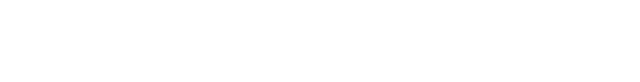 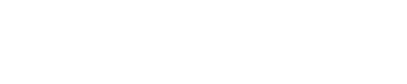 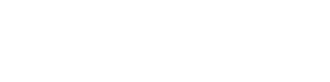 İSİM TAMLAMALARIETKİNLİK 01İSİM TAMLAMASIBirbiriyle ilgili olan, biri diğerini sahiplik (iyelik) yönünden tamamlayan ve en az iki sözcükten oluşan kelime grupları, isim tamlaması olarak karşımıza çıkar.İsim tamlamalarında birinci isim “tamlayan”, ikinci isim de “tamlanan” olarak görev yapar.Kapının	koluTamlayan	TamlananAli’nin	kitabıTamlayan	TamlananSınıf	DefteriTamlayan	TamlananKol	SaatiTamlayan	Tamlananİsim tamlamalarında tamlayan, ilgi eklerini; tamlanan ise iyelik (aitlik) eklerini alır.Tamlayan ekleri (ilgi ekleri): -ın /-in /-un /- ün, -(n)ın /-(n)in /-(n)un /-(n)ün, -imTamlanan ekleri (iyelik ekleri): -ı /-i /-u /-ü, -(s)ı /-(s)i /-(s)u /-(s)ü, -im, -inİsim tamlamaları belirtili, belirtisiz ve zincirleme isim tamlamaları olmak üzere üçe ayrılır:Belirtili İsim TamlamasıTamlayanın ilgi eki, tamlananın da iyelik eki aldığı tamlamalardır. Bu tamlamalarda belirgin bir aitlik anlamı vardır, tamlananın tamlayana ait olduğu belirtilir.Tamlayan	TamlananOkul – un	müdür – üAli – nin	kitab – ıTelevizyon – un	kablo – s – uBelirtili isim tamlamalarındatamlayan ile tamlanan yer değiştirebilir.Belirtili isim tamlamalarının tamlayanı ya da tamlananı zamir olabilir.O – nun	kitabıZamir(Tamlayan)	(Tamlanan)Adam –ın	bir – iZamir(Tamlayan)	(Tamlanan)Belirtili isim tamlamalarında tamlayan ve tamlanan arasına bir veya birden fazla sözcük girebilir.Ali – nin	yeni aldığı	kitab – ı (tamlayan)		(Tamlanan)Okul – un	yıkılmak üzere olan	duvar – ı (tamlayan)		(Tamlanan)Belirtisiz İsim TamlamasıSadece tamlanan (2. isim) kısmının ek aldığı (iyelik eklerini alır: -ı, -i, -u, -ü) isim tamlamasına belirtisiz isim tamlaması adı verilir.Tamlayan	TamlananOkul	Müdür – üSınıf	Defter – iİstanbul	Türkçe – s – iSokak	lamba – s – ıBelirtisiz isim tamlamalarında, tamlayan ile tamlanan yer değiştiremez ve tamlayan ile tamlanan arasına başka sözcük giremez.Zincirleme İsim TamlamasıEn az üç ismin birbirini tamlama kurallarına uyarak tamamlaması sonucu oluşan isim tamlamasına zincirleme isim tamlaması adı verilir.Tamlayan	TamlananAli – in kalemi – inin	uc – uSokak lambası – nın	ışığ – ıMurat – ın	Türkçe kitab – ı-Gözleri bir ayna gibiydi onun Onun gözleri-Fikri neydi Ali’nin Ali’nin fikriwww.HangiSoru.comSelahattin YILMAZEtkinliklerAşağıda verilen kelimeleri uygun ekleri getirerek isim tamlaması haline getirin. Ev – Kapı………………………………….. (Belirtili İsim Tamlaması)Can - Araba………………………………….. (Belirtili İsim Tamlaması)Köpek - Kulak………………………………….. (Belirtili İsim Tamlaması)Gazoz – Kapak………………………………….. (Belirtisiz İsim Tamlaması)Parfüm – Oda………………………………….. (Belirtisiz İsim Tamlaması)Öğle – Yemek………………………………….. (Belirtisiz İsim Tamlaması)Yemek – Oda – Temizlik………………………………….. (Zincirleme Ad Tamlaması)Amca – Kız – Ad………………………………….. (Zincirleme Ad Tamlaması) Öğrenci – Okul – Çanta………………………………….. (Zincirleme Ad Tamlaması)Aşağıda verilen tamlamaları, tamlayan ve tamlanan şeklinde ayırın.Defterin kapağıTamlayan :	Tamlanan :Okulun kapısıTamlayan :	Tamlanan :Türkçe öğretmeniTamlayan :	Tamlanan :Babamın arabasının rengiTamlayan :	Tamlanan :Köy yumurtasıTamlayan :	Tamlanan :Otobüs yolcusunun bavuluTamlayan :	Tamlanan :Aşağıda verilen tamlamaların türlerini yazınız.Arkadaşımın evi…………………………………………………………………………… Sınıfın eski kitaplığı……………………………………………………………………………Okul bahçesinin demir kapısı…………………………………………………………………………… Soğuk suları köyün……………………………………………………………………………Aşağıda verilen cümlelerdeki tamlamalarıbulunuz ve türlerini yazınız.Yeni araçlarla deneme sürüşü yaptık.…………………………………………………………………………… Çocuğun ayakkabısının tabanı eskimişti.…………………………………………………………………………… Her zaman vicdanımın sesini dinlerim.…………………………………………………………………………… Babam bizim evin çatısını tamir ettirdi.…………………………………………………………………………… Arkadaşlarımın dostluğu beni mutlu ediyor.……………………………………………………………………………Onun bitmek bilmeyen istekleri beni bezdirdi.……………………………………………………………………………Selahattin YILMAZ